Martfű Város Polgármesterétől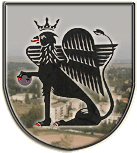 5435 Martfű, Szent István tér 1. Tel: 56/450-222; Fax: 56/450-853E-mail: titkarsag@ph.martfu.huElőterjesztés közbeszerzési eljárás megindításáraMartfű Város Önkormányzata Képviselő-testületének 2016. május 26- ai üléséreElőkészítette: Baloghné Juhász Erzsébet irodavezetőVéleményező: Pénzügyi, Ügyrendi és Városfejlesztési BizottságDöntéshozatal: egyszerű többség Tárgyalás módja: nyilvános ülésTisztelt Képviselő Testület!A hatályos közbeszerzési törvény értelmében a Martfű Város Önkormányzata tulajdonában lévő Kérész út burkolat felújítása, valamint a Május 1. út burkolat felújítása és szélesítése közbeszerzési eljárás köteles.Martfű Város Önkormányzata Közbeszerzési Szabályzata 5.1.1. f) pontja értelmében az eljárás megindításáról a Képviselő testületnek kell döntenie.Kérem a Tisztelt Képviselő –testületet, hogy az alábbi határozati javaslat elfogadásával a közbeszerzési eljárás megindítását szíveskedjen jóváhagyni.Határozati javaslat:……. /2016.(…….) határozatA közbeszerzési eljárás megindításárólMartfű Város Önkormányzatának Képviselő- testülete a Közbeszerzési Szabályzat 5.1.1. f)  pontjában foglaltaknak megfelelően, a közbeszerzésekről szóló 2011. évi CVIII. törvény alapján a  Martfű Város Önkormányzata tulajdonában lévő, Kérész út burkolat felújítása, valamint a Május 1. út burkolat felújítása és szélesítése céljából közbeszerzési eljárást indít.Erről értesülnek:Jász-Nagykun-Szolnok Megyei Kormányhivatal Valamennyi képviselő helybenPolgármesteri Hivatal Műszaki Iroda helybenPénzügyi és Adóügyi IrodaMartfű, 2016. május 19.Dr. Papp AntalpolgármesterLátta: Szász Éva jegyző